                                                      MINISTERIO DE EDUCACION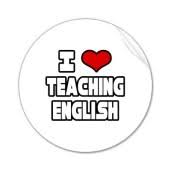 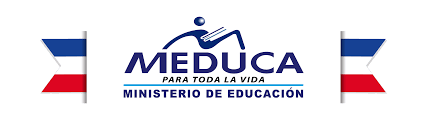                  CENTRO EDUCATIVO GUILLERMO ENDARA GALIMANY               ENGLISH DEPARTMENTSTUDY GUIDEGRAMMAR - 7°MISS REBECA CASTAÑEDA		                   Date: Friday March 13th, 2020OBJECTIVES: SWBAT reinforce their previous knowledge about numbers and alphabet.Practice the alphabet at home. Then answer the following questions in your notebook.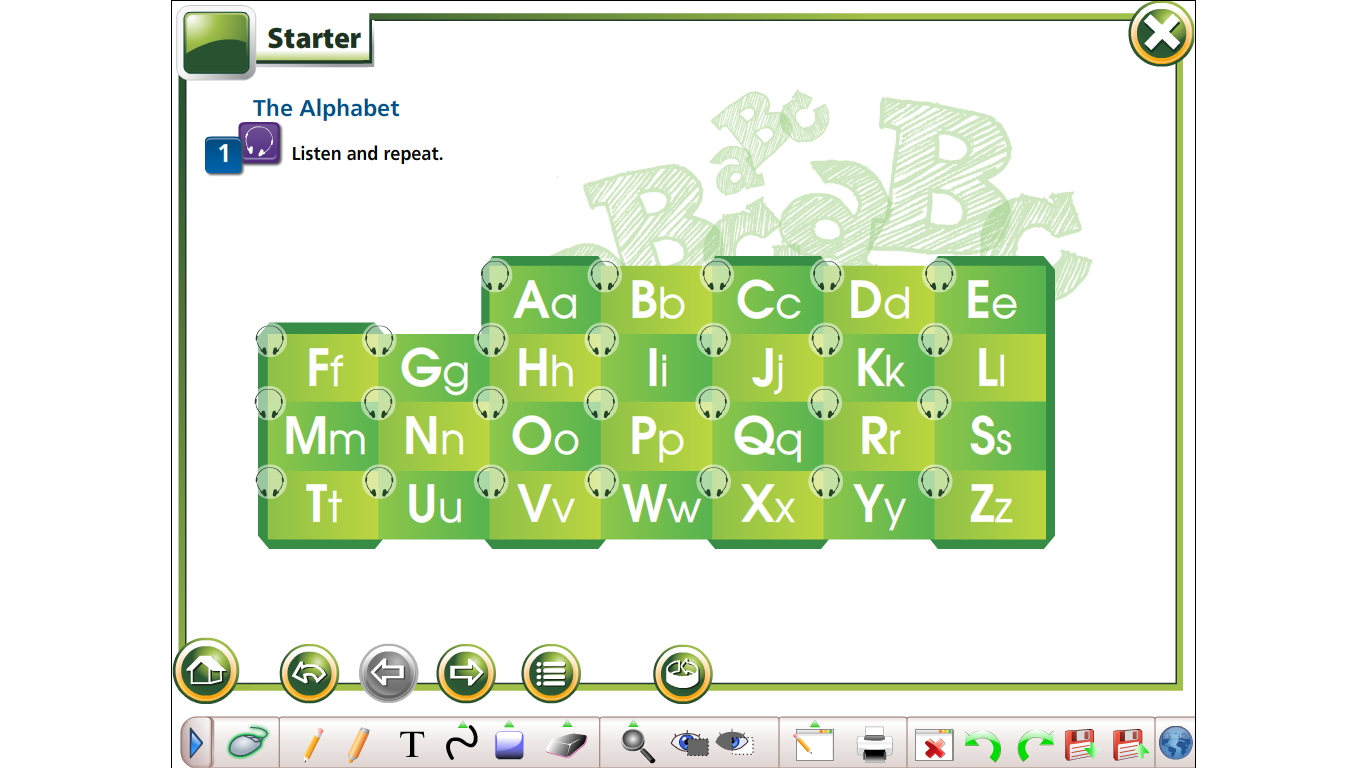 What’s your name?What’s your last name?How do you spell your last name? Practice it at home. 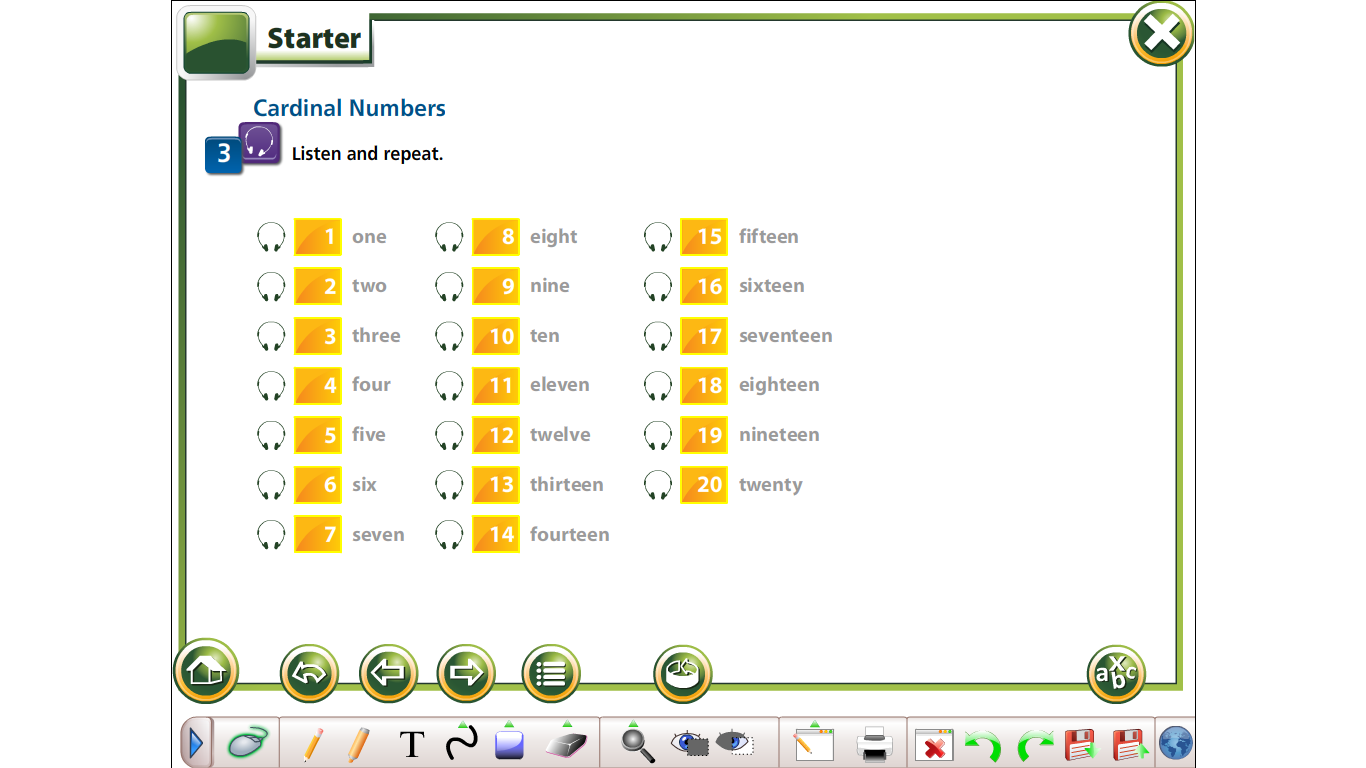 Review and check the cardinal numbers and write them in your notebook.Write down in your notebook this information about  Definite and Undefinite articles.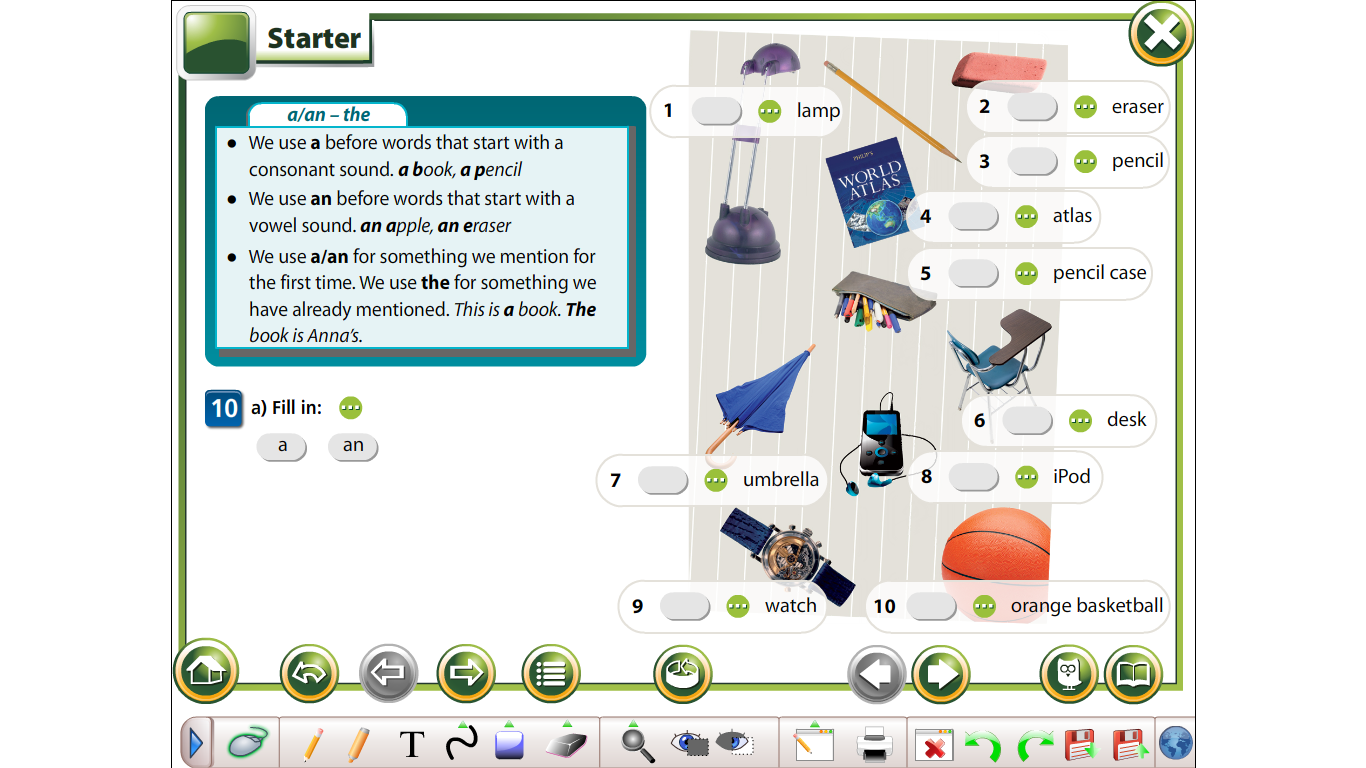 *This will be evaluated when we get back to class.WORKSHOP 1Full name: _______________________	Level: __________Date: _________________________.              fill in with a, an, the.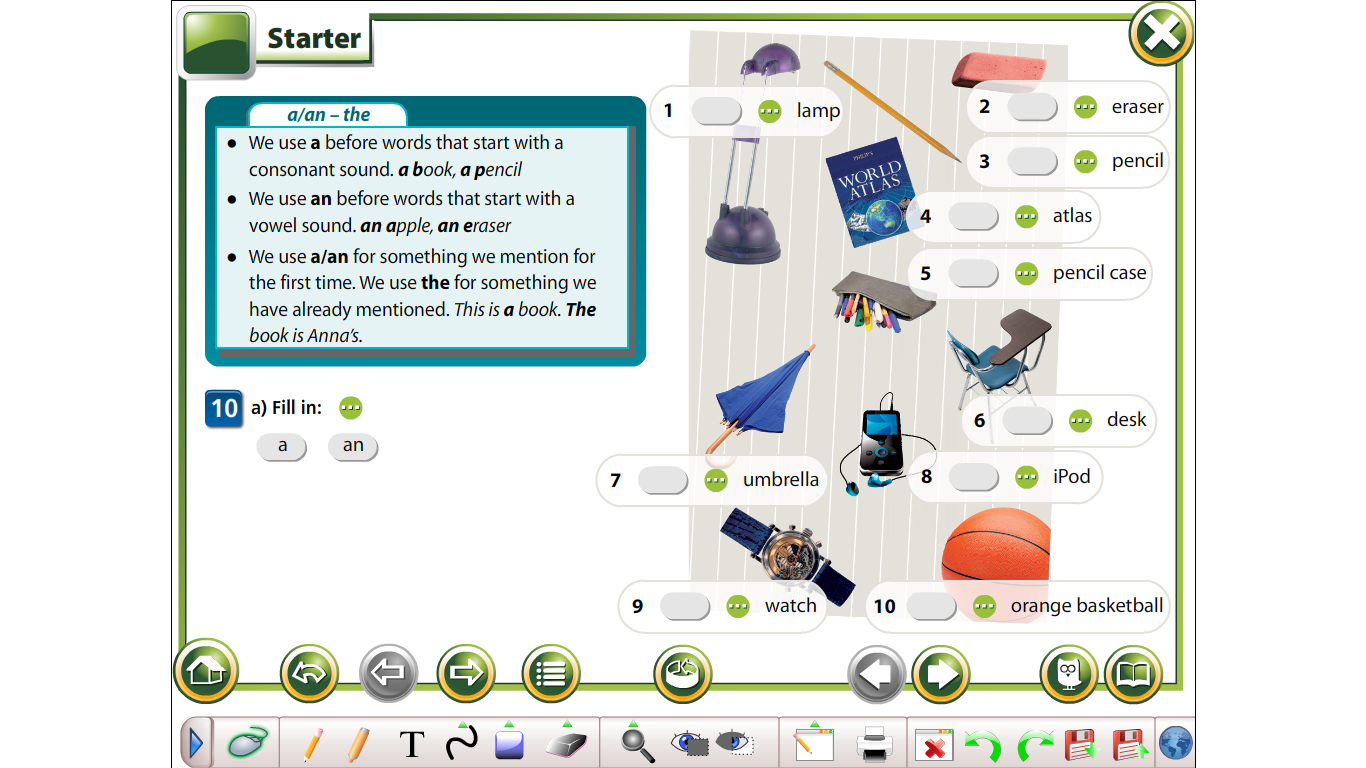 Evaluation : 10 points				Due date: March 18th,2020.Send this assignment back to my email rebeca.castaneda@meduca.edu.pa